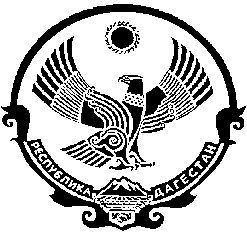                                    СОБРАНИЕ ДЕПУТАТОВ  МУНИЦИПАЛЬНОГО ОБРАЗОВАНИЯ «БЕЖТИНСКИЙ УЧАСТОК»368410, Республика Дагестан, Цунтинский район, с. Бежтат.: (872 2)55-23-01, 55-23-02, ф. 55-23-05, bezhta-mo@mail.ru,  admin@bezhta.ru             от «30» декабря  2016г.              с. Бежта                              № 01Об утверждении муниципальной программы «Развитие малого предпринимательства в МО «Бежтинский участок» на 2017-2020 годы»	В соответствии с Федеральным законом от 24 июля 2007 года № 209-ФЗ «О развитии малого и среднего предпринимательства в Российской Федерации» и Постановлением Правительства Республики Дагестан от 22 декабря 2014 года № 651 «Об утверждении государственной программы «Экономическое развитие и инновационная экономика» Собрание депутатов МО «Бежтинский участок»РЕШАЕТ:Утвердить прилагаемую муниципальную Программу «Развитие малого предпринимательства  в МО «Бежтинский участок» на 2017-2020 годы» (прилагается);Определить муниципальным заказчиком Программы Администрацию МО «Бежтинский участок»;Финансовому отделу Администрации МО «Бежтинский участок (нач. Юсупов А.А.) в установленном порядке осуществить внесение изменений в бюджет МО «Бежтинский участок» на 2017-2020 годы;Признать утратившим силу постановление Администрации МО «Бежтинский участок» № 34-у от 05.04.2012г. «Об утверждении муниципальной целевой программы «Развитие малого предпринимательства в МО «Бежтинский участок» на 2012-2015 годы»;Контроль за исполнением настоящего постановления возложить на заместителя главы Администрации МО «Бежтинский участок» Султанова Ш.С. Председатель Собрания депутатовМО «Бежтинский участок»                                                     С. Курбанов